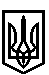 ТРОСТЯНЕЦЬКА СІЛЬСЬКА РАДАСТРИЙСЬКОГО РАЙОНУ ЛЬВІВСЬКОЇ ОБЛАСТІХ сесія VІІІ скликанняР І Ш Е Н Н Я                    2021 року                                с. Тростянець			                        ПРОЄКТПро затвердження проєкту землеустрою щодо відведення земельної  ділянки та передачу її у комунальну власність територіальної громади для будівництва та обслуговування спортивногокомплексу за межами населеного пункту с. Велика Воля              Розглянувши проєкт землеустрою щодо відведення земельної ділянки для будівництва та обслуговування спортивного комплексу за межами населеного пункту                            с. Велика Воля, враховуючи висновок постійної комісії сільської ради з питань земельних відносин, будівництва, архітектури, просторового планування, природних ресурсів та екології, відповідно до статей 12, 122, 186  Земельного Кодексу України,  пункту 34 частини першої статті 26 Закону України «Про місцеве самоврядування в Україні»,  сільська радав и р і ш и л а:   1. Затвердити проєкт землеустрою щодо відведення земельної ділянки                                       КН 4623087600:13:000:0883 площею 2,7700 га для будівництва та обслуговування спортивного комплексу за межами населеного пункту с. Велика Воля.   2. Віднести до земель комунальної власності Тростянецької сільської ради Тростянецької ОТГ земельну ділянку КН 4623087600:13:000:0883 площею 2,7700 га для будівництва та обслуговування спортивного комплексу за межами населеного пункту                             с. Велика Воля.    3. Контроль за виконанням рішення покласти на постійну комісію сільської ради з питань земельних відносин, будівництва, архітектури, просторового планування, природних ресурсів та екології  (голова комісії І. Соснило).Сільський голова                                                                                               Михайло ЦИХУЛЯК